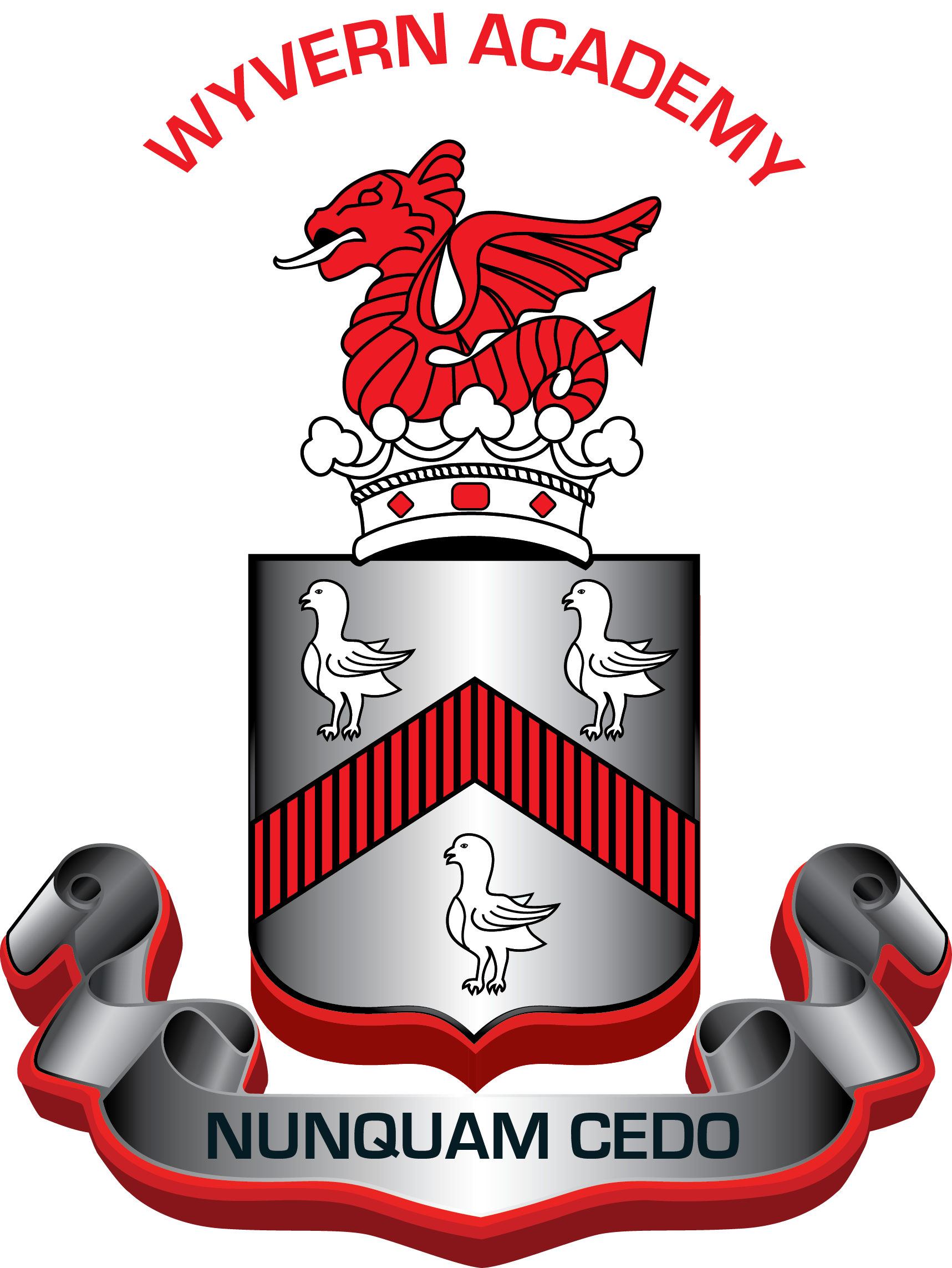 PERSON SPECIFICATION – Assistant Curriculum Lead of MathsKey: AF – Applicaton Form, INT – Interview, LO – Lesson Observation, REF – Employment Reference, PD – Candidate production of documents Job Requirements Essential Desirable Evidence Qualifications Qualified Teacher Status  Degree in the required specialised subject Evidence of continual professional development AF/PD Commitment to the Academy’s vision, mission and core values to raising standards and outcomes to allow scholars to have ambitious life choices to using the Academy’s independence to develop innovative practice and transform learning  to working in partnership with other local schools and the wider community to working in a multi-ethnic environment promoting social cohesion and challenging social barriers to progress to equality principles and practice INT AF/INT/LO LO AF/INT INT INT/LO Job Requirements Essential Desirable Evidence Experience newly qualified teacher or qualified teacher status a proven track record of raising standards and improving outcomes for scholars of all abilities in a challenging environment on teaching practice or in a post to have lead and managed staff able to handle people in difficult situations and challenge poor performance use of innovative approaches to teaching and learning experience of a Virtual Learning Environment experience of providing a positive and supportive presence in the daily operations of the school AF/PD AF/INT/LO/REF AF/INT/REF AF/INT/LO AF/INT/LO INT/REF Job Requirements Essential Desirable Evidence Knowledge/Skills/Abilities thorough knowledge and understanding of current curriculum developments and how scholars learn understanding of the principles of school improvement and effectiveness demonstrable ability to plan effectively building successful working relationships ability to analyse and interpret scholar performance data and set challenging but realistic targets ability to ensure an ethos and structure for managing behaviour which enables all scholars to develop to their full potential ability to work effectively as part of a school team and with scholars and parents/carers understanding of the issues related to challenging schools excellent interpersonal skills INT/LO INT LO INT/REF INT/LO INT/LO/REF AP/INT Equality Issues demonstrable knowledge and understanding of equality issues and legislation able to integrate equality policies into education and employment practices INT INT Job Requirements Essential Desirable Evidence Other requirements a passion for teaching ability to work under pressure ability to prioritise ability to accept responsibility for problems that may arise and actively seek solutions understanding and commitment to child welfare and safety INT/LO INT/LO/REF INT INT AF/INT 